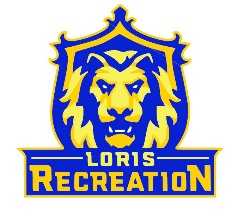 8U Basketball Team MishoeScheduleCoach: John MishoeDate					Opponent			Location_______________Saturday 1/28 @ 11:00am (G)	at Aynor #3			Aynor HS Mini GymSaturday 2/4 @ 9:00am (G)		at 8U Rich			Loris High SchoolTuesday 2/7 @ 7:15pm (G)		at 8U Ford			Loris High SchoolSaturday 2/11 @ 9:00am (B)	vs 8U Rich			Loris High SchoolTuesday 2/14 @ 6:15pm (B)		vs 8U Ford			Loris High SchoolSaturday 2/18 @ TBD		Post-Season Tournament	Loris High School (B) = wear Blue Jerseys(G) = wear Gold Jerseys*Aynor High School		201 Jordanville Road Aynor, SC	